青岛中科润美润滑材料技术有限公司2018年校园招聘简章一、公司介绍青岛中科润美润滑材料技术有限公司是中国科学院兰州化学物理研究所与青岛市开展战略合作、实施先进润滑材料技术在东部经济发达地区转移转化而发起创办的高科技公司。公司传承了中科院的相关技术成果，并与之构建了深度合作的产学研平台，保持不断的科研创新与技术引领能力。公司以市场化方式的运行，相继引入了联想控投孵化器投资部（联想之星）及青岛华通国有资本运营（集团）有限公司等国内知名机构的创业投资，吸纳了行业一流的专业人才，形成了产学研高效衔接、技术人才管理及资本密切结合的高科技创业平台。
    公司业务定位于“为重要工业客户提供高端定制化润滑解决方案及润滑优化方案”。公司将以传承于中国科学院兰州化学物理研究所固体润滑国家重点实验室近60余年的技术积累为基础，持续打造国际先进的润滑材料检测与研发平台，组建高水平的润滑诊断、管理、技术与产品开发、技术应用专业团队。针对中国重要工业行业、重要工业客户在提升设备运行性能、降低设备维护成本等方面的迫切需求，通过专业化的润滑诊断、针对性的产品及应用方案设计开发，提供最佳匹配度的高端个性化润滑解决方案或优化方案。
    公司十分注重人才储备及培养，形成共同进步、和谐共赢的企业文化及学习氛围，尊重人才、重视员工价值，关注员工诉求，注重职业发展，打造一支高竞争力凝聚力的队伍。二、招聘岗位三、福利待遇    欢迎优质应届毕业生踊跃投递，加入我们！周末双休，带薪年假，年终奖入职即投五险，转正加投高额公积金免费的入职体检，年度健康体检免费的工作午餐提供员工宿舍免费班车接送上下班每月员工生日会（附送小礼品）每年多次团建、每年全体员工旅游活动结婚、生子、子女结婚公司都有礼金奉送孩子家长会、三八妇女节、六一儿童节，带薪休假半天另其他小福利不断真诚的邀请加入我们这个大家庭，你是认真的吗？四、联系方式公司地址：山东省青岛市九水东路621号院士智谷（总部及营销中心）
     山东省青岛市崂山区金水路36号中科院兰化所青岛中心(产品研发中心）山东省莱西市烟台南路42号（生产基地）
公司网址：www.lubemater.com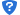 联系人：逄先生电话：0532-67781069  E-mail：hr@lubemater.com
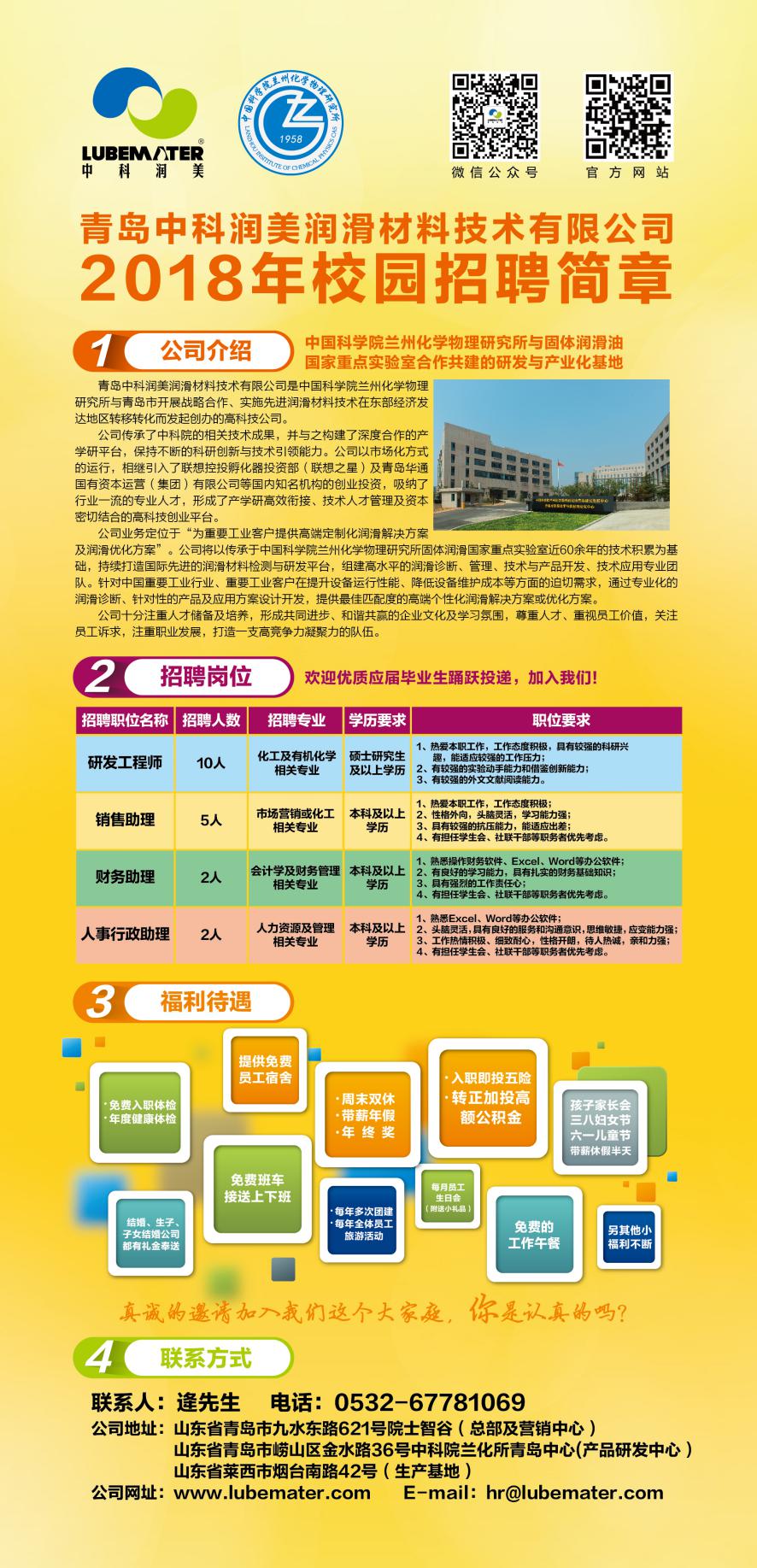 序号招聘职位名称招聘人数招聘专业学历要求职位要求1研发工程师10人化工及有机化学相关专业硕士及以上学历1、热爱本职工作，工作态度积极，具有较强的科研兴趣，能适应较强的工作压力；2、有较强的实验动手能力和借鉴创新能力；3、有较强的外文文献阅读能力。2财务助理2人会计学及财务管理相关专业本科及以上学历1、熟悉操作财务软件、Excel、Word等办公软件；2、有良好的学习能力，具有扎实的财务基础知识；3、具有强烈的工作责任心；4、有担任学生会、社联干部等职务者优先考虑。3销售助理5人市场营销或化工相关专业本科及以上学历1、热爱本职工作，工作态度积极；2、性格外向，头脑灵活，学习能力强；3、具有较强的抗压能力，能适应出差；4、有担任学生会、社联干部等职务者优先考虑。4人事行政助理2人人力资源及管理相关专业本科及以上学历1、熟悉Excel、Word等办公软件；2、头脑灵活，具有良好的服务和沟通意识，思维敏捷，应变能力强；3、工作热情积极、细致耐心，性格开朗，待人热诚，亲和力强；4、有担任学生会、社联干部等职务者优先考虑。